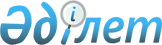 Аудандық мәслихаттың 2012 жылғы 21 желтоқсандағы № 62 "2013-2015 жылдарға арналған аудандық бюджет туралы" шешіміне өзгерістер мен толықтырулар енгізу туралы
					
			Күшін жойған
			
			
		
					Ақтөбе облысы Алға аудандық мәслихатының 2013 жылғы 26 сәуірдегі № 82 шешімі. Ақтөбе облысының Әділет департаментінде 2013 жылғы 13 мамырда № 3578 болып тіркелді. Күші жойылды - Ақтөбе облысы Алға аудандық мәслихатының 2013 жылғы 24 желтоқсандағы № 130 шешімімен      Ескерту. Күші жойылды - Ақтөбе облысы Алға аудандық мәслихатының 24.12.2013 № 130 шешімімен.

      Қазақстан Республикасының 2001 жылдың 23 қаңтарындағы № 148 «Қазақстан Республикасындағы жергілікті мемлекеттік басқару және өзін-өзі басқару туралы» Заңының 6 бабына және Қазақстан Республикасының 2008 жылғы 4 желтоқсандағы № 95 Бюджеттік Кодексінің 9 бабының 2 тармағына, 106 бабының 2 тармағының 4 тармақшасына және 4 тармағына сәйкес Алға аудандық мәслихат ШЕШІМ ЕТТІ:



      1. Алға аудандық мәслихатының 2012 жылғы 21 желтоқсандағы № 62 «2013-2015 жылдарға арналған аудандық бюджет туралы» (Нормативтік құқықтық кесімдерді мемлекеттік тіркеу тізілімінде № 3483 тіркелген, 2013 жылғы 15 қаңтардағы № 4, 22 қаңтардағы № 5 және 29 қаңтардағы № 6 аудандық «Жұлдыз-Звезда» газетінде жарияланған) шешіміне мынадай өзгерістер мен толықтырулар енгізілсін:



      1) 1 тармақта



      1) 1 тармақшасында:

      кірістер

      «3 804 569» деген сандар «3 855 567» деген сандармен ауыстырылсын;

      оның ішінде:

      трансферттер түсімдері бойынша

      «2 744 794» сандары «2 795 792» сандарымен ауыстырылсын;



      2) тармақшасында:

      шығындар

      «3 830 324» сандары «3 880 822» сандарымен ауыстырылсын;



      4) тармақшасында:

      қаржы активтерімен жасалатын операциялар бойынша сальдо

      «8 120» сандары «8 620» сандарымен ауыстырылсын;

      оның ішінде:

      қаржы активтерін сатып алу бойынша

      «8 120» сандары «8 620» сандарымен ауыстырылсын;



      2) 10 тармақта 3 азат жолында:

      «31 250» сандары «33 785» сандарымен ауыстырылсын;

      және мынадай мазмұндағы азат жолдарымен толықтырылсын:

      «әкімшілік ғимаратты күрделі жөндеуге – 43 933 мың теңге»;

      «Ұлы Отан соғысы ардагерлеріне біржолдық материалдық көмек төлеуге – 453 мың теңге».



      2. Көрсетілген шешімдегі 1, 5 қосымшалар осы шешімдегі 1, 2 қосымшаларға сәйкес жаңа редакцияда жазылсын.



      3. Осы шешім 2013 жылғы 1 қаңтардан бастап қолданысқа енгізіледі.      Аудандық мәслихат                    Аудандық мәслихат

    сессиясының төрағасы                        хатшысы         Б. Есембаев                          А. Кайрушев

Аудандық мәслихаттың

2013 жылғы 26 сәуірдегі № 82 шешіміне

1 ҚОСЫМШААудандық мәслихаттың

2012 жылғы 21 желтоқсандағы № 62 шешіміне

1 ҚОСЫМША 2013 жылға арналған аудандық бюджет

Аудандық мәслихаттың

2013 жылғы 26 сәуірдегі № 82 шешіміне

2 ҚОСЫМШААудандық мәслихаттың

2012 жылғы 21 желтоқсандағы № 62 шешіміне

5 ҚОСЫМША 2013 жылға арналған аудандық бюджетке ауылдық (селолық)

округ әкімі аппараттарының бюджеттік бағдарламаларыкестенің жалғасы
					© 2012. Қазақстан Республикасы Әділет министрлігінің «Қазақстан Республикасының Заңнама және құқықтық ақпарат институты» ШЖҚ РМК
				СанатыСанатыСанатыСанатыСомасы

(мың теңге)СыныбыСыныбыСыныбыСомасы

(мың теңге)Ішкі сыныбыІшкі сыныбыСомасы

(мың теңге)АТАУЫСомасы

(мың теңге)12345I. Кірістер38555671Салықтық түсімдер 10566721Табыс салығы1915812Жеке табыс салығы1915813Әлеуметтік салық1779601Әлеуметтік салық1779604Меншікке салынатын салықтар1326021Мүлікке салынатын салықтар902223Жер салығы39204Көлік құралдарына салынатын салық336715Бірыңғай жер салығы47895Тауарларға, жұмыстарға және қызметтерге салынатын ішкі салықтар5490552Акциздер5333073Табиғи және басқа ресурстарды пайдаланғаны үшін түсетін түсімдер93174Кәсіпкерлік және кәсіби қызметті жүргізгені үшін алынатын алымдар63865Ойын бизнесіне салық458Заңдық мәнді іс - әрекеттерді жасағаны және (немесе) оған уәкілеттігі бар мемлекеттік органдар немесе лаузымды адамдар құжаттар бергені үшін алынатын міндетті төлемдер54741Мемлекеттік баж54742Салықтық емес түсімдер10321Мемлекеттік меншіктен түсетін кірістер7805Мемлекет меншігіндегі мүлікті жалға беруден түсетін кірістер7803Мемлекеттік бюджеттен қаржыландырылатын мемлекеттік мекемелер ұйымдастыратын мемлекеттік сатып алуды өткізуден түсетін ақша түсімдері471Мемлекеттік бюджеттен қаржыландырылатын мемлекеттік мекемелер ұйымдастыратын мемлекеттік сатып алуды өткізуден түсетін ақша түсімдері474Мемлекеттік бюджеттен қаржыландырылатын, сондай-ақ Қазақстан Республикасы Ұлттық Банкінің бюджетінен (шығыстар сметасынан) ұсталатын және қаржыландырылатын мемлекеттік мекемелер салатын айыппұлдар, өсімпұлдар, санкциялар, өндіріп алулар51Мұнай секторы кәсіпорындарынан түсетін түсімдерді қоспағанда, мемлекеттік бюджеттен қаржыландырылатын, сондай-ақ Қазақстан Республикасы Ұлттық Банкінің бюджетінен (шығыстар сметасынан) ұсталатын және қаржыландырылатын мемлекеттік мекемелер салатын айыппұлдар, өсімпұлдар, санкциялар, өндіріп алулар56Басқа да салықтық емес түсімдер2001Басқа да салықтық емес түсімдер2003Негізгі капиталды сатудан түсетін түсімдер20713Жерді және материальдық емес активтерді сату20711Жерді сату20714Трансферттердің түсімдері27957922Мемлекеттік басқарудың жоғары тұрған органдарынан түсетін трансферттер27957922Облыстық бюджеттен түсетін трансферттер2795792Функ. топФунк. топФунк. топФунк. топФунк. топСомасы

(мың теңге)Кіші функцияКіші функцияКіші функцияКіші функцияСомасы

(мың теңге)ӘкімшіӘкімшіӘкімшіСомасы

(мың теңге)БағдарламаБағдарламаСомасы

(мың теңге)АТАУЫСомасы

(мың теңге)123456II.Шығындар38808221Жалпы сипаттағы мемлекеттік қызметтер 276965,51Мемлекеттік басқарудың жалпы функцияларын орындайтын өкілді, атқарушы және басқа органдар233210,5112Аудан (облыстық маңызы бар қала) мәслихатының аппараты123411Аудан (облыстық маңызы бар қала) мәслихатының қызметін қамтамасыз ету жөніндегі қызметтер12341122Аудан (облыстық маңызы бар қала) әкімінің аппараты998031Аудан (облыстық маңызы бар қала) әкімінің қызметін қамтамасыз ету жөніндегі қызметтер469473Мемлекеттік органның күрделі шығыстары52856123Қаладағы аудан, аудандық маңызы бар қала, кент, ауыл (село), ауылдық (селолық) округ әкімінің аппараты 121066,51Қаладағы аудан, аудандық маңызы бар қаланың, кент, ауыл (село), ауылдық (селолық) округ әкімінің қызметін қамтамасыз ету жөніндегі қызметтер118566,522Мемлекеттік органның күрделі шығыстары25002Қаржылық қызмет29323452Ауданның (облыстық маңызы бар қаланың) қаржы бөлімі293231Ауданның (облыстық маңызы бар қаланың) бюджетін орындау және ауданның (облыстық маңызы бар қаланың) коммуналдық меншігін басқару саласындағы мемлекеттік саясатты іске асыру жөніндегі қызметтер 153443Салық салу мақсатында мүлікті бағалауды жүргізу80010Жекешелендіру, коммуналдық меншікті басқару, жекешелендіруден кейінгі қызмет және осыған байланысты дауларды реттеу74911Коммуналдық меншікке түскен мүлікті есепке алу, сақтау, бағалау және сату124305Жоспарлау және статистикалық қызмет14432476Ауданның (облыстық маңызы бар қаланың) экономика, бюджеттік жоспарлау және кәсіпкерлік бөлімі144321Экономикалық саясатты, мемлекеттік жоспарлау жүйесін қалыптастыру, дамыту ауданды (облыстық маңызы бар қаланы) басқару және кәсіпкерлік саласындағы мемлекеттік саясатты іске асыру жөніндегі қызметтер144322Қорғаныс49121Әскери мұқтаждықтар1769122Аудан (облыстық маңызы бар қала) әкімінің аппараты17695Жалпыға бірдей әскери міндетті атқару шеңберіндегі іс-шаралар 17692Төтенше жағдайлар жөніндегі жұмыстарды ұйымдастыру3143122Аудан (облыстық маңызы бар қала) әкімінің аппараты31436Аудан (облыстық маңызы бар қала) ауқымындағы төтенше жағдайлардың алдын алу және оларды жою31434Білім беру2075393,61Мектепке дейінгі тәрбие және оқыту161974471Ауданның (облыстық маңызы бар қаланың) білім, дене шынықтыру және спорт бөлімі1619743Мектепке дейінгі тәрбие және оқыту ұйымдарының қызметін қамтамасыз ету93940Мектепке дейінгі білім беру ұйымдарында мемлекеттік білім беру тапсырысын іске асыруға1610352Бастауыш, негізгі орта және жалпы орта білім беру1867997471Ауданның (облыстық маңызы бар қаланың) білім, дене шынықтыру және спорт бөлімі18679974Жалпы білім беру17687595Балалар мен жеткіншектерге қосымша білім беру992389Білім беру саласындағы өзге де қызметтер45422,6466Ауданның (облыстық маңызы бар қаланың) сәулет, қала құрылысы және құрылыс бөлімі540037Білім беру объектілерін салу және реконструкциялау5400471Ауданның (облыстық маңызы бар қаланың) білім, дене шынықтыру және спорт бөлімі40022,69Ауданның (облыстық маңызы бар қаланың) мемлекеттік білім беру мекемелер үшін оқулықтар мен оқу-әдістемелік кешендерді сатып алу және жеткізу909010Аудандық (қалалық) ауқымдағы мектеп олимпиадаларын және мектептен тыс іс-шараларды өткізу80020Жетім баланы (жетім балаларды) және ата-аналарының қамқорынсыз қалған баланы (балаларды) күтіп-ұстауға асыраушыларына (қамқоршыларына) ай сайынғы ақшалай қаражат төлемдері 1279823Үйде оқытылатын мүгедек балаларды жабдықпен, бағдарламалық қамтыммен қамтамасыз ету 150067Ведомстволық бағыныстағы мемлекеттік мекемелерінің және ұйымдарының күрделі шығыстары15834,66Әлеуметтік көмек және әлеуметтік қамсыздандыру 1726132Әлеуметтік көмек 157326123Қаладағы аудан, аудандық маңызы бар қала, кент, ауыл (село), ауылдық (селолық) округ әкімінің аппараты115143Мұқтаж азаматтарға үйінде әлеуметтік көмек көрсету 11514451Ауданның (облыстық маңызы бар қаланың) жұмыспен қамту және әлеуметтік бағдарламалар бөлімі 1458122Еңбекпен қамту бағдарламасы 201004Ауылдық жерлерде тұратын денсаулық сақтау, білім беру, әлеуметтік қамтамасыз ету, мәдениет, спорт және ветеринар мамандарына отын сатып алуға Қазақстан Республикасының заңнамасына сәйкес әлеуметтік көмек көрсету86555Мемлекеттік атаулы әлеуметтік көмек 13106Тұрғын үй көмегін көрсету 195007Жергілікті өкілетті органдардың шешімдері бойынша мұқтаж азаматтардың жекелеген топтарына әлеуметтік көмек604901618 жасқа дейіні балаларға мемлекеттік жәрдемақылар3100017Мүгедектерді оңалту жеке бағдарламасына сәйкес, мұқтаж мүгедектерді міндетті гигиеналық құралдармен және ымдау тілі мамандарының қызмет көрсетуін, жеке көмекшілермен қамтамасыз ету 47579Әлеуметтік көмек және әлеуметтік қамтамасыз ету салаларындағы өзге де қызметтер15287451Ауданның (облыстық маңызы бар қаланың) жұмыспен қамту және әлеуметтік бағдарламалар бөлімі 152871Жергілікті деңгейде халық үшін әлеуметтік бағдарламаларды жұмыспен қамтуды қамтамасыз етуді іске асыру саласындағы мемлекеттік саясатты іске асыру жөніндегі қызметтер1461411Жәрдемақыларды және басқа да әлеуметтік төлемдерді есептеу, төлеу мен жеткізу бойынша қызметтерге ақы төлеу6737Тұрғын үй-коммуналдық шаруашылық 3626991Тұрғын үй шаруашылығы 114150458Ауданның (облыстық маңызы бар қаланың) тұрғын үй-коммуналдық шаруашылығы, жолаушылар көлігі және автомобиль жолдары бөлімі7504Азаматтардың жекеленген санаттарын тұрғын үймен қамтамасыз ету750466Ауданның (облыстық маңызы бар қаланың) сәулет, қала құрылысы және құрылыс бөлімі1134003Мемлекеттік коммуналдық тұрғын үй қорының тұрғын үйін жобалау, салу және (немесе) сатып алу534004Инженерлік коммуникациялық инфрақұрылымды жобалау, дамыту, жайластыру және (немесе) сатып алу600002Коммуналдық шаруашылық188138458Ауданның (облыстық маңызы бар қаланың) тұрғын үй-коммуналдық шаруашылығы, жолаушылар көлігі және автомобиль жолдары бөлімі485027Ауданның (облыстық маңызы бар қаланың) коммуналдық меншігіндегі газ жүйелерін қолдануды ұйымдастыру150028Коммуналдық шаруашылығын дамыту3350466Ауданның (облыстық маңызы бар қаланың) сәулет, қала құрылысы және құрылыс бөлімі18328858Елді мекендердегі сумен жабдықтау және су бұру жүйелерін дамыту1832883Елді мекендерді көркейту60411123Қаладағы аудан, аудандық маңызы бар қала, кент, ауыл (село), ауылдық (селолық) округ әкімінің аппараты266268Елді мекендердің көшелерін жарықтандыру81619Елді мекендердің санитариясын қамтамасыз ету 240011Елді мекендерді абаттандыру және көгалдандыру16065458Ауданның (облыстық маңызы бар қаланың) тұрғын үй-коммуналдық шаруашылығы, жолаушылар көлігі және автомобиль жолдары бөлімі3378518Елді мекендерді абаттандыру және көгалдандыру337858Мәдениет, спорт, туризм және ақпараттық кеңістік2001221Мәдениет саласындағы қызмет152458455Ауданның (облыстық маңызы бар қаланың) мәдениет және тілдерді дамыту бөлімі 324583Мәдени-демалыс жұмысын қолдау 32458466Ауданның (облыстық маңызы бар қаланың) сәулет, қала құрылысы және құрылыс бөлімі12000011Мәдениет объектілерін дамыту1200002Спорт1800471Ауданның (облыстық маңызы бар қаланың) білім, дене шынықтыру және спорт бөлімі180014Аудандық (облыстық маңызы бар қалалық) деңгейде спорттық жарыстар өткізу115015Әртүрлі спорт түрлері бойынша аудан (облыстық маңызы бар қала) құрама командаларының мүшелерін дайындау және олардың облыстық спорт жарыстарына қатысуы6503Ақпараттық кеңістік30362455Ауданның (облыстық маңызы бар қаланың) мәдениет және тілдерді дамыту бөлімі 257626Аудандық (қалалық) кітапханалардың жұмыс істеуі250627Мемлекеттік тілді және Қазақстан халықтарының басқа да тілдерін дамыту700456Ауданның (облыстық маңызы бар қаланың) ішкі саясат бөлімі 46002Газеттер мен журналдар арқылы мемлекеттік ақпараттық саясат жүргізу жөніндегі қызметтер36005Телерадио хабарларын тарату арқылы мемлекеттік ақпараттық саясатты жүргізу жөніндегі қызметтер10009Мәдениет, спорт, туризм және ақпараттық кеңістікті ұйымдастыру жөніндегі өзге де қызметтер 15502455Ауданның (облыстық маңызы бар қаланың) мәдениет және тілдерді дамыту бөлімі 78231Жергілікті деңгейде тілдерді және мәдениетті дамыту саласындағы мемлекеттік саясатты іске асыру жөніндегі қызметтер522332Ведомстволық бағыныстағы мемлекеттік мекемелерінің және ұйымдарының күрделі шығыстары2600456Ауданның (облыстық маңызы бар қаланың) ішкі саясат бөлімі 76791Жергілікті деңгейде ақпарат, мемлекеттілікті нығайту және азаматтардың әлеуметтік сенімділігін қалыптастыру саласында мемлекеттік саясатты іске асыру жөніндегі қызметтер56793Жастар саясаты саласында іс-шараларды іске асыру200010Ауыл, су, орман, балық шаруашылығы, ерекше қорғалатын табиғи аумақтар, қоршаған ортаны және жануарлар дүниесін қорғау, жер қатынастары846541Ауыл шаруашылығы20116466Ауданның (облыстық маңызы бар қаланың) сәулет, қала құрылысы және құрылыс бөлімі240010Ауыл шаруашылығы объектілерін дамыту2400474Ауданның (облыстық маңызы бар қаланың) ауыл шаруашылығы және ветеринария бөлімі 132441Жергілікті деңгейде ауыл шаруашылығы және ветеринария саласындағы мемлекеттік саясатты іске асыру жөніндегі қызметтер108946Ауру жануарларды санитарлық союды ұйымдастыру18008Алып қойылатын және жойылатын ауру жануарлардың, жануарлардан алынатын өнімдер мен шикізаттың құнын иелеріне өтеу550476Ауданның (облыстық маңызы бар қаланың) экономика, бюджеттік жоспарлау және кәсіпкерлік бөлімі447299Мамандардың әлеуметтік көмек көрсетуі жөніндегі шараларды іске асыру44726Жер қатынастары8946463Ауданның (облыстық маңызы бар қаланың) жер қатынастары бөлімі89461Аудан (облыстық маңызы бар қала) аумағында жер қатынастарын реттеу саласындағы мемлекеттік саясатты іске асыру жөніндегі қызметтер79463Елді мекендерді жер-шаруашылық орналастыру10009Ауыл, су, орман, балық шаруашылығы, қоршаған ортаны қорғау және жер қатынастары саласындағы өзге де қызметтер55592474Ауданның (облыстық маңызы бар қаланың) ауыл шаруашылығы және ветеринария бөлімі 5559213Эпизоотияға қарсы іс-шаралар жүргізу5559211Өнеркәсіп, сәулет, қала құрылысы және құрылыс қызметі88672Сәулет, қала құрылысы және құрылыс қызметі8867466Ауданның (облыстық маңызы бар қаланың) сәулет, қала құрылысы және құрылыс бөлімі88671Құрылыс, облыс қалаларының, аудандарының және елді мекендерінің сәулеттік бейнесін жақсарту саласындағы мемлекеттік саясатты іске асыру және ауданның (облыстық маңызы бар қаланың) аумағын оңтайлы және тиімді қала құрылыстық игеруді қамтамасыз ету жөніндегі қызметтер886712Көлік және коммуникация1616401Автомобиль көлігі161640123Қаладағы аудан, аудандық маңызы бар қала, кент, ауыл (село), ауылдық (селолық) округ әкімінің аппараты16164013Аудандық маңызы бар қалаларда, кенттерде, ауылдарда (селоларда), ауылдық (селолық) округтерде автомобиль жолдарының жұмыс істеуін қамтамасыз ету1164045Автомобиль жолдарын және елді-мекендердің көшелерін күрделі және орташа жөндеу15000013Өзгелер530286,83Кәсіпкерлік қызметті қолдау және бәсекелестікті қорғау500476Ауданның (облыстық маңызы бар қаланың) экономика, бюджеттік жоспарлау және кәсіпкерлік бөлімі5005Кәсіпкерлік қызметті қолдау 5009Өзгелер529786,8123Қаладағы аудан, аудандық маңызы бар қала, кент, ауыл (село), ауылдық (селолық) округ әкімінің аппараты 415,840«Өңірлерді дамыту» Бағдарламасы шеңберінде өңірлерді экономикалық дамытуға жәрдемдесу бойынша шараларды іске асыру415,8452Ауданның (облыстық маңызы бар қаланың) қаржы бөлімі210012Ауданның (облыстық маңызы бар қаланың) жергілікті атқарушы органының резерві2100458Ауданның (облыстық маңызы бар қаланың) тұрғын үй-коммуналдық шаруашылығы, жолаушылар көлігі және автомобиль жолдары бөлімі5157861Жергілікті деңгейде тұрғын үй-коммуналдық шаруашылығы, жолаушылар көлігі және автомобиль жолдары саласындағы мемлекеттік саясатты іске асыру жөніндегі қызметтер743240«Өңірлерді дамыту» Бағдарламасы шеңберінде өңірлерді экономикалық дамытуға жәрдемдесу бойынша шараларды іске асыру1854443«Өңірлерді дамыту» Бағдарламасы шеңберінде инженерлік инфрақұрылымын дамыту489810471Ауданның (облыстық маңызы бар қаланың) білім, дене шынықтыру және спорт бөлімі114851Білім, дене шынықтыру және спорт бөлімі қызметін қамтамасыз ету1148515Трансферттер2669,11Трансферттер2669,1452Ауданның (облыстық маңызы бар қаланың) қаржы бөлімі2669,16Нысаналы пайдаланылмаған (толық пайдаланылмаған) трансферттерді қайтару2669,1III. Таза бюджеттік кредит беру9846Бюджеттік кредиттер1298210Ауыл, су, орман, балық шаруашылығы, ерекше қорғалатын табиғи аумақтар, қоршаған ортаны және жануарлар дүниесін қорғау, жер қатынастары129821Ауыл шаруашылығы12982476Ауданның (облыстық маңызы бар қаланың) экономика, бюджеттік жоспарлау және кәсіпкерлік бөлімі129824Мамандарды әлеуметтік қолдау шараларын іске асыру үшін бюджеттік кредиттер12982Бюджеттік кредиттерді өтеу31365Бюджеттік кредиттерді өтеу31361Бюджеттік кредиттерді өтеу31361Мемлекеттік бюджеттен берілген бюджеттік кредиттерді өтеу3136IV. Қаржы активтерімен жасалатын операция бойынша сальдо8620Қаржы активтерін сатып алу862013Өзгелер86209Өзгелер8620452Ауданның (облыстық маңызы бар қаланың) қаржы бөлімі862014Заңды тұлғалардың жарғылық капиталын қалыптастыру немесе ұлғайту8620V. Бюджет тапшылығы (профицит)-43721VI. Бюджет тапшылығын қаржыландыру (профицитін пайдалану)437217Қарыздар түсімі129821Мемлекеттік ішкі қарыздар129822Қарыз алу келісім шарттары1298216Қарыздарды өтеу31361Қарыздарды өтеу3136452Ауданның (облыстық маңызы бар қаланың) қаржы бөлімі31368Жергілікті атқарушы органның жоғары тұрған бюджет алдындағы борышын өтеу31368Бюджет қаражаттарының пайдаланылатын қалдықтары338751Бюджет қаражаты қалдықтары338751Бюджет қаражатының бос қалдықтары33875Қала және

селолық,

ауылдық

округтердің

атауыҚаладағы

аудан,

аудандық

маңызы бар

қаланың,

кент,

ауыл,(се

ло), ауыл

дық (село

лық) округ

әкімінің

қызметін

қамтамасыз

ету жөнін

дегі қыз

меттер

123001Мемлекет

тік

органның

күрделі

шығыста

ры 123022Мұқтаж

азамат

тарға

үйінде

әлеумет

тік

көмек

көрсету

123003Елді

мекендер

дегі

көшелерді

жарықтан

дыру

123008Елді

мекендер

дің

санита

риясын

қамтама

сыз ету

123009123456Алға1701776436839400Бестамақ9839,52731473150Бесқоспа8892213150Ақай9061277150Қарағаш9217500150Қарахобда8770150Қарабұлақ8295150Маржанбұлақ83212000251350Сарыхобда7894150Тамды7721650150Тоқмансай7323150Үшқұдық8030598150Қарақұдық8186150Барлығы118566,5
2500
11514
8161
2400
Қала және

селолық,

ауылдық

округтердің

атауыЕлді

мекендер

ді абат

тандыру

мен көгал

дан дыру

123011Аудандық

маңызы бар

қалаларда,

кенттерде,

ауылдарда

(селоларда),

ауылдық

(селолық)

округтерде

автомобиль

жолдарының

жұмыс

істеуін

қамтамасыз

ету 123013«Өңірлерді

дамыту»

Бағдарламасы

шеңберінде

өңірлерді

экономикалық

дамытуға

жәрдемдесу

бойынша

шараларды

іске асыру

123040Автомобиль

жолдарын

және елді

мекендер

дің көшеле

рін күр

делі және

орташа

жөндеу178910Алға161151700150000Бестамақ30083,1Бесқоспа95035,7Ақай60017,3Қарағаш50028,4Қарахобда68018,9Қарабұлақ140016,6Маржанбұлақ20043,9Сарыхобда50019,4Тамды60057Тоқмансай91033,2Үшқұдық80030Қарақұдық250032,3Барлығы16115
11640
415,8
150000
